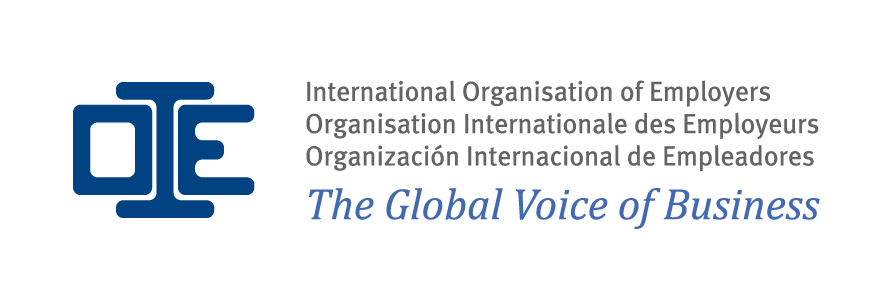 December 2017GUIDANCE PAPER ON THE LIVING WAGEExecutive SummaryRecent debate at international and national level is bringing back the concept of the living wage as a useful tool for companies operating globally, not only in the employment relationship with their employees, but also in managing their supply chain.It is often presented as a means for effectively tackling wage challenges related to the lack of worker protection in weak governance areas. The concept itself is not new, but the current approach goes to some extent beyond the initial purposes for which it was designed. Some debates on national wage policies also make reference to living wages. Given that some NGO and multistakeholder initiatives are pushing for the concept to be integrated into CSR strategies, companies and employers’ organisations need to be informed to respond adequately.Generally, wage policy discussions encompass different concepts, including, among others, minimum wages, prevailing wages, average wages and living wages. When political debates arise on the definition of a minimum to be paid to employees, all concepts raise controversy from different quarters. This demonstrates how wage policies aimed at establishing a minimum wage require employers and employers’ organisations to be able to effectively influence the discussions. Minimum wages represent the lowest level of pay, established through a minimum wage fixing system, to be paid to a worker by virtue of a contract of employment; prevailing wages are the rate currently paid to workers on the basis of their category and location; average wages are the mean salary paid to workers in a determined area or industry.Living wagesThe concept presents problems because of its vague nature. As underlined below, its intrinsic lack of specification makes it ultimately difficult to handle and counterproductive in terms of improving worker protection and decreasing informality, as it was not initially designed to influence company wage policies.   The introduction of living wages is supposed to have increasingly positive effects on poverty alleviation, as more basic needs are included in its definition. However, this outcome has often been questioned. For instance, OECD research has found that the poorest households are those where no one is working and therefore neither living nor minimum wages would directly contribute to their poverty alleviation. There is also abundant literature arguing that minimum wages may in the medium and long term increase poverty and unemployment (particularly among workers with low productivity), and hinder business development. This could be said for living wages too, but given the diverse and wide definition of what can be considered as basic needs, living wages could be up to six times higher than minimum wages for low productivity sectors. This “excessively high minimum wage” could be even more counterproductive to employment creation and the competitiveness of companies and in the long term adversely affect the economic development of a country. Indeed, referring to living wages has to properly include consideration of national economic factors such as inflation, the cost of living, etc, the fluctuation of which depend on the country’s specific economy. Beyond that, and although the “livability” concept has been used and developed at international level through Declarations, Conventions and Covenants, it remains highly problematic when applying it to companies. Diverse definitions of living wages consistently refer to them as wages that allow workers to meet their own and their dependents’ basic needs. Basic needs may include items such as:HousingFoodChildcareEducationTransportationHealthcareTaxesSaving for long term purchases and emergenciesOther basic necessities (social security)Living wages and minimum wagesLiving wages are essentially labour market interventions conceived as instruments of social regulation, without economic connotation, aimed at reducing inequalities and contributing to poverty alleviation. They were designed less to ensure fair compensation to employees, unlike minimum wages. Early attempts to introduce living wages were made in Australia and New Zealand at the beginning of the 20th century. Also unlike the living wage, regulation on the minimum wage is widespread. The vague nature of the “livability” concept makes it difficult for countries to fix their minimum wages by referring exclusively to living wages. Only a few countries (for example, Indonesia and Colombia) use a reference to a living wage as part of a minimum wage setting system, together with other economic parameters.  Methodologies to measure living wagesThe national poverty line level, set by governments, takes into account regional/ sectoral specificities. The full market basket approach considers a complete basket of goods to meet the basic needs of a family, according to the composition of the household and the number of wage earners. The basket is meant to provide a 2500-3000 calorie diet per person per day. The extrapolated market basket approach uses as a basis for measurement the food expenditure of an average consumer, multiplied by the number in the household and divided by the number of wage earners.  Another (low) percentage is added to this amount for discretionary spending. The relative income measure, based on the median pay of hourly earnings of a country. Half of the median pay would be considered as low pay. To avoid having to continuously update national hourly earnings, an additional amount of $2 per day (setting the poverty line) has been proposed as an absolute minimum below which half of the median pay cannot fall.All these methodologies have pros and cons, but none seem to be appropriate in defining basic needs. Irrespective of the methodology, the living wage concept is more a social concept than a mathematical equation. For this reason, it is not suitable for companies to apply to their wage policy, especially for those located in weak governance areas, or in countries with low surveying and statistical capacities.   The ambiguity of the “livability” concept The basic needs of workers and their families are diverse and it is difficult to define and measure them in an objective way (there is no mathematical formula which takes into account the diversities among households); The idea of “livability” often gets confused with similar ideas, such as the subsistence wage, poverty line, and/or relative income. There is no agreement on these elements, or on other elements that can be considered as the basis for the “living” measurement, such as the household size, the number of wage earners, the level of needs (adequate, medium, low). Moreover, the methodologies outlined do not take into consideration other variations, namely the level of economic and social development of the country, the capacity of employers to pay, the productivity rate, the level of technology, the inflation rate, the unemployment rate; etc.The intrinsic ambiguity of the concept makes it likely to lead to unrealistically high wage levels and to create dilemmas for companies, incurring negative consequences on job creation and competitiveness. It also affects the capacity of companies to survive in the formal economy. Furthermore, it can reduce the capacity of employers to hire and to pay workers, and therefore can decrease the number of jobs in a given industry. It could lead to unjustified discrimination among workers, as it is not easy to objectivize the different elements in its definition. Its introduction could also alter perceptions of poverty in certain countries, so considering people not receiving the (higher) living wage poorer that they are in reality;It risks shifting on to companies the responsibility that public authorities should assume in ensuring the basic needs of individuals by way of national social protection policies, to which employers already directly contribute (for instance national policies providing social insurance for health protection or social assistance covering housing, family care, etc.). Living wages subsidized through public financing would decrease the burden on the private sector, however with possible consequences on increased income taxes, which might in effect diminish the intended benefits. ;Measurement of basic needs may pose greater difficulty along the supply chain, also because of the lack of data in weak governance areas.Living wages in international lawReferences to living wages can be found in the Universal Declaration of Human Rights, 1948, and in the International Covenant on Economic, Social and Cultural Rights, 1966. The principle of the “provision of an adequate living wage” is included in the Preamble to the Constitution of the International Labour Organization, and The Minimum Wage Fixing Convention (No. 131) and Recommendation (No. 135), 1970, deal with living wages. Other references to living wages are to be found in the 1977 ILO Tripartite Declaration of Principles concerning Multinational Enterprises and Social Policy and in the 1976 OECD Guidelines for Multinational Enterprises. Nevertheless:All these provisions have to be properly interpreted in their context and framework; none were conceived to create an international legal obligation on States or companies for a living wage.Even if this concept appears to be a legitimate reference as a goal for public policies, none of these organizations, or UN Member States, have developed them in a concrete way, mainly due to the uncertainty and lack of practical approach that this concept lends itself to.These references were initially introduced as objectives of public policies, as well as globally legitimate aspirations, rather than concrete obligations for companies within an employment relationship.However, further pressure for engagement at international level can be seen in the OECD Guidelines which include a reference to “best possible wages” or, alternatively, wages covering “basic needs of the workers and their families”. They also state that “Enterprises should seek to prevent or mitigate an adverse impact where they have not contributed to that impact, when the impact is nevertheless directly linked to their operations, products or services by a business relationship. This is not intended to shift responsibility from the entity causing an adverse impact to the enterprise” […] Therefore it can be argued that this reference to wages applies beyond the direct relationship of multinational companies with their own employees in the country. Best approach for companiesWhile references to living wages are being used by some NGO and multistakeholder initiatives in monitoring labour standards in companies, businesses should take particular note of the drawbacks of such a concept.Doing so would prevent them from having to ensure that suppliers compensate with wages that, depending on the elements used to define basic needs, could be two to three times prevailing wage rates in a given industry. As mentioned above, the concept lacks clarity and there is no consensus at national or international level. Attempted application of the concept could also create discrimination among workers, and, instead of being effective in resolving reputational or non-compliance risks in the supply chain, it could create additional difficulties for companies in weak governance areas.The same could be said for SMEs striving to remain competitive and for whom an obligation to pay too high minimum wages would mean closing down, or shifting into the informal economy.  Therefore, it is highly recommended that companies look at more efficient alternatives as part of human rights/CSR, human resources, or wage policy strategies. In order to minimise reputational risk in supply chains or as a result of human resources policies for instance, more concrete references could be useful: national minimum wages where they exist, minimum wages as set up in collective agreements, or a general legal compliance approach.Additionally, a multistakeholder approach to wage policies will be much more effective, with positive effects on the whole business environment and SMEs’ capacity to remain competitive. Indeed, it is important to bear in mind that challenges over compliance in the supply chain affect not just companies acting globally, but also other actors (international organisations, UN and non-UN agencies, NGOs and Trade Unions, regional organisations, consumers, business organisations, etc.) and this has to do with other factors such as the inefficiency and/or weakness of public institutions, including judicial systems; lack of appropriate adaptable legal frameworks; the absence of an attractive business environment; absence of a compliance culture; intensive migration phenomena; significant demographic change; lack of appropriate competences and qualifications; and widespread corruption, among others. 